EU Declaration of Conformity (DoC)Hereby we,declare that this DoC is issued under our sole responsibility and that this product:Object of the declaration (further identification of the PPE allowing traceability; it may include a color image for the identification of the PPE): ……[Insert identification information or photo]……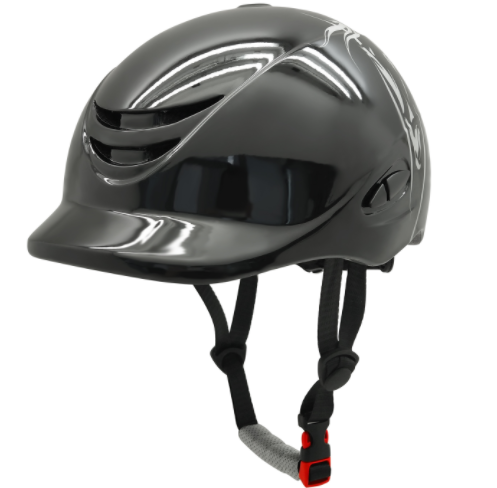 is in conformity with the relevant Union harmonization legislation: Protective Product Equipment Regulation: (EU) 2016/425and other Union harmonization legislation where applicable: with reference to the following standards applied:The Notified Body Kiwa NL BV., with Notified Body number 0063 performed: 	[choose applicable Modules: B ]Where applicable:The issued EU-type examination certificate: [note certificate number]The conformity assessment procedure (either conformity to type based on internal production control plus supervised product checks at random intervals (Module C2) or conformity to type based on quality assurance of the production process (module D)) under surveillance of notified body (name, number).Additional information: (accessories).…………………………………………………………………………………………………………Signed for and on behalf of:_________________________					______________________________Place and date of issue						Name, Function, signatureName of manufacturer:AURORA SPORTS LIMITED  Address:#1501-1502, HeChengShiJi Building, WuHe AvenueBantian Town, Longgang District, Shenzhen,GuangDong, CN  Zip code & City:518000&ShenzhenCountry:ChinaTelephone number:0755-23048882   Product description:Horse Riding Helmet Type designation(s):XS-S(48-51CM), S-M(51-55CM), M-L(55-58CM) Trademark:Batch / Serial number:EN 1384:2023 Helmets for equestrian activities